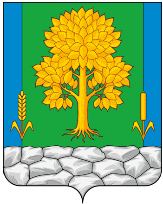 Российская ФедерацияКЕМЕРОВСКАЯ ОБЛАСТЬ - КУЗБАССТопкинский муниципальный округАДМИНИСТРАЦИЯТОПКИНСКОГО МУНИЦИПАЛЬНОГО округаПОСТАНОВЛЕНИЕот  № В соответствии с Федеральным законом от 06.10.2003 № 131-ФЗ «Об общих принципах организации местного самоуправления в Российской Федерации», Уставом муниципального образования Топкинский муниципальный округ Кемеровской области – Кузбасса, в связи с изменением кадрового состава администрации Топкинского муниципального округа и приведением нормативного правового акта в соответствие:1. Внести в постановление администрации Топкинского муниципального округа от 13.07.2020 № 596-п «О создании единой комиссии по проведению торгов по продаже муниципального имущества на аукционе» следующие изменения:       	1.1. Состав единой комиссии по проведению торгов по продаже муниципального имущества на аукционе утвердить в новой редакции.          2. Разместить данное постановление на официальном сайте администрации Топкинского муниципального округа в информационно-телекоммуникационной сети «Интернет».3. Контроль за исполнением постановления возложить на председателя Комитета по управлению муниципальным имуществом администрации Топкинского муниципального округа Н.В.Мурашкину.4. Постановление вступает в силу после официального обнародования.Глава Топкинскогомуниципального округа                                                                   С.В. ФроловУтвержден  постановлением администрацииТопкинского муниципального округа от 04 мая 2023 года № 687-пСОСТАВ   единой комиссии по проведению торгов по продаже муниципального имущества на аукционеО внесении изменений в постановление администрации Топкинского муниципального округа от 13.07.2020 № 596-п «О создании единой комиссии по проведению торгов по продаже муниципального имущества на аукционе»Председатель комиссии- председатель Комитета по управлению муниципальным имуществом администрации Топкинского муниципального округазаместитель председателя комиссии- заместитель председателя Комитета по управлению муниципальным имуществом администрации Топкинского муниципального округасекретарь комиссии- начальник отдела по управлению муниципальной собственностью Комитета по управлению муниципальным имуществом администрации Топкинского муниципального округа                                          Члены комиссии:                                          Члены комиссии:- заместитель главы Топкинского муниципального округа по финансам и экономике- заместитель главы Топкинского муниципального округа по финансам и экономике- начальник правового управления администрации Топкинского муниципального округа- начальник правового управления администрации Топкинского муниципального округа-  начальник управления экономического прогноза и анализа администрации Топкинского муниципального округа-  начальник управления экономического прогноза и анализа администрации Топкинского муниципального округа- начальник отдела внутреннего муниципального финансового контроля администрации Топкинского муниципального округа- начальник отдела внутреннего муниципального финансового контроля администрации Топкинского муниципального округа- заместитель начальника отдела по управлению муниципальной собственностью Комитета по управлению муниципальным имуществом администрации Топкинского муниципального округа- заместитель начальника отдела по управлению муниципальной собственностью Комитета по управлению муниципальным имуществом администрации Топкинского муниципального округа